Faculty Member Profile(Govt. degree College Ganderbal)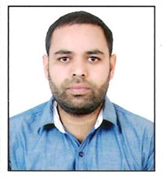 Name                        	: Dr. Ishtiyaq Ahmed NajarParentage	  :Mr. Mohd Maqbool NajarDate of Birth		:15-07-1979		Residential Address:V.I.P Road, Hazratbal,Srinagar-190006Contact Address/No.:Email: .  ishtiyaq.env@gmail.comCell No.+91 9796957773, +917006963285Google Scholarcitation:https://scholar.google.co.in/citations?user=ISJ4H7sAAAAJ&hl=en  ResearchGate Score: https://www.researchgate.net/profile/Ishtiyaq_Najar3ORCID: 0000-0003-2952-744XName of the Department: Environmental SciencesDesignation: Assistant ProfessorCourses taught at:UG level: Under graduate levelEducational qualifications:   Service rendered in different Colleges:(Attach Experience Certificate)Innovative processes developed in teaching and learning eg. PPTs, Study material, video lectures, Smarts Boards usedetc.: PPT and Smart BoardsParticipation in Curricular development: _________________________________  _______________________________________________________(attach document)Participation in Co-Curricular development(NSS/NCC/Sports etc.): NSS programme officer, Boys wing (Unit-I)(attach document).Research, Scholarly, Professional and Scientific Activity (Give details as per format)Total Research experience: Twenty-one (21)No. of publications in peer-reviewed journals: Twenty-one (21)(attach list)No. of books/ book chapters published as author or co-author:one (01)(attach list)Major/Minor research projects completed:NilParticipation in Conferences/Symposia/Workshops/Seminars:   (Attach list)No. of Conferences attended: Two (02)No. of Symposia attended: One (01)No. of Seminars attended: Four (04)No. of Workshops attended: Eight (08)Major Areas of Interest: Earthworm Ecology, Vermicomposting, Solid Waste Management, Surface Water QualityOrientation/Refresher Course attendedContribution towards  Institution:Research PublicationsJournal Articles Ishtiyaq Ahmed Najar and Anisa B. Khan. 2013.Management of fresh water weeds (macrophytes) by vermicomposting using Eisenia fetida.Environmental Science and Pollution Research. 20:6406–6417.doi: 10.1007/s11356-013-1687-9. Springer.(Impact factor: 2.828).Ishtiyaq Ahmed Najar and Anisa B. Khan. 2012. Assessment of water quality and identification of pollution sources of three lakes in Kashmir, India, using multivariate analysis. Environmental Earth Sciences.66 (8): 2367-2378, doi: 10.1007/s12665-011-1458-1. Springer. (Impact factor:1.765).Ishtiyaq Ahmed Najar and Anisa B. Khan. 2011. Earthworm communities of Kashmir Valley, J&K, India. Tropical Ecology, 52 (2):151-162. (Impact factor: 0.887).UzmaShowkat and Ishtiyaq Ahmed Najar. 2018. Study on the efficiency of sequential batch reactor (SBR) based sewage treatment plant. Applied Water Science.Springer. 9(2):1-10 doi.org/10.1007/s13201-018-0882-8Ishtiyaq Ahmed Najar and Anisa B. Khan. 2014. Factors Affecting Distribution of Earthworms in Kashmir Valley: A Multivariate Statistical Approach.Proceedings of the Zoological Society. Springer. 67(2):126-135. doi: 10.1007/s12595-013-0081-4. Ishtiyaq Ahmed Najar, Anisa B. Khanand Abdul Hai (2015).Effect of macrophyte vermicompost on growth and productivity of brinjal (Solanum melongena) under field conditions.International Journal of Recycling of Organic Waste in Agriculture. 4(2):73-83.doi: 10.1007/s40093-015-0087-1.Springer.Ishtiyaq Ahmed Najar and Anisa B. Khan. 2013. Effect of vermicompost on growth and productivity of tomato (Lycopersiconesculentum) under field conditions.Acta BiologicaMalaysiana. 2(1): 12-21.Mehvish T and Ishtiyaq Ahmed Najar. 2018.Preliminary Study on Air Quality of Srinagar, (J&K), India. Journal of Environmental Science Studies.1(1): 1-10.doi:10.20849/jess.v1i1.421. MohdHaniefNajar and Ishtiyaq Ahmed Najar. 2018. An overview to photo-catalytic degradation of dyes in waste water. Applied Chemical Engineering. 2:1-4. doi: 10.63019/ace.v1i2.615.Sign. Of facultyIshtiyaq Ahmed Najar, Anisa B. Khanand Abdul Hai. (2017).Evaluation of seasonal variability in surface water quality of Anchar Lake, Kashmir, India, using multivariate statistical techniques". Pollution. 3(3):349-362. doi:10.7508/pj.2017.03.001.Ishtiyaq Ahmed Najar(2017). Vermicomposting of aquatic weeds: A quick review. Plant Science Today. 4(3):133-136. doi:10.14719/pst.2017.4.3.311.Aqisa Bashirand Ishtiyaq Ahmed Najar(2016). Insect diversity of Doodhpathri (Budgam), Jammu and Kashmir, India. International Research Journal of Fauna and Biological Studies. 3(6):128-132.Tawseef Ahmed Mirand Ishtiyaq Ahmed Najar(2016). Earthworms of Doodhpathri (Budgam), Jammu and Kashmir, India. Internatinal Research Journal of Environmental Sciences.5(12):33-39. Zareena Akhtarand Ishtiyaq Ahmed Najar(2016). Composition of Solid Waste in Doodhpathri (Budgam), Jammu and Kashmir, India. Internatinal Research Journal of Earth Sciences. 4(11):10-16.Ishtiyaq Ahmed Najar and Anisa B. Khan 2012.Vermicomposting of fresh water weeds (macrophytes by Eisenia fetida (Savigny, 1826), Aporrectodeacaliginosatrapezoides (Duges, 1828) and Aporrectodearosearosea (Savigny, 1826). Dynamic Soil, Dynamic,6 (s1): 73-77.Ishtiyaq Ahmed Najar and Anisa B. Khan. 2011. Assessment of pollution status of Khushalsar Lake, Kashmir, India using multivariate statistical techniques. Pollution Research, 30(2): 131-136. Ishtiyaq Ahmed Najar and Anisa B. Khan. 2011. New record of an earthworm Octolasioncyaneum (Savigny, 1826) from Srinagar, Kashmir (J&K), India. Ecology Environment and Conservation, 17(3): 1-3.Ishtiyaq Ahmed Najar and Anisa B. Khan. 2011. New record of the earthworm Eisenia fetida(Savigny, 1826) from Kashmir Valley, Jammu and Kashmir, India.Bioscan, 6 (1): 143-145.Ishtiyaq Ahmed Najar and Anisa B. Khan. 2010.Vermicomposting of Azolla pinnata by using earthworm Eisenia fetida. The Bioscan, 5(2): 239-241.Ishtiyaq Ahmed Najar and Anisa B. Khan. 2012. Assessment of seasonal variation in waterquality of Dal Lake (Kashmir, India) using multivariate statistical techniques. Conference on Water Pollution-XI: Modeling, Monitoring and Management, WIT Transitions on Ecology and the Environment, 164: 123-134.  doi: 10.2495/WP120111. 23-25 May 2011, Riverside, USA.Ishtiyaq Ahmed Najar, Anisa B. Khan and Abdul Hai. 2014. Changing climatic conditions and seasonal variability in surface water quality of a shallow valley lake, Kashmir, India. Proceeding of the international conference on Green India: Strategic knowledge for compacting climate change: prospects and challenges, Department of Ecology and Environmental Sciences, Pondicherry University, Excel India Publishers, New Delhi: 87-97.Sign. Of facultyFormat for Research, Scholarly, Professional and Scientific ActivitySign. Of facultyQualification/DegreeSubjectUniversityYear of PassingPh.DEnvironmental SciencesPondicherry Central University 2012M.ScEnvironmental SciencesUniversity of Kashmir2004B.EdEducation University of Kashmir2006Post graduate Diploma in Disaster Management Disaster ManagementIGNOU2008College/UniversityFromtoNo. of Years/MonthsGovt. Degree College, Ganderbal24-03-2017Till Date2 yearsS.P College 22-03-201226-11-20128 monthsG.D. College, Ganderbal29-04-201328-02-201411 monthsS.P College, Srinagar01-04-201421-02-10173 years Sr. No.Title of the projectDate of sanction and durationGrant receivedFunding agencyStatus1Nil NilNilNilNil2Nil NilNilNilNilYearFrom ToName of Academic Staff College201707-08-2017 07-09-2017UGC-Human Resource Development Centre, University of Kashmir, J&K -190006.S. No.YearArea of contributionConvener/Member012018-19NSS Programme officerConvener 022018Red Ribbon clubConvener 032018College Time tableMember S. No.Name of Conference/ Seminar etc.Organized byDates and YearNational/International/State/University levelAttended/Paper presented/Chaired session/Resource person etc.1International conference on Recent Development in Science, Humanities and Management, Amar Singh College (Cluster University) Srinagar, India.17-18 April, 2018,InternationalPaper presented2International Conference on Climate Change, Forest Resources andEnvironmentThiruvanathapuram, Kerala, India.9-11 December 2011, InternationalPaper presented3National Seminar onBiodiversity and Climate Change- Challenges and ProspectsDepartment of Environmental Sciences, Govt. Sheikh-ul-Alam Memorial Degree College, Budgam (J&K).26th October 2017State Paper presented 4National Seminar on Vermitechnology, Use of Biofertilizers and Solid Waste Recycling for Sustainable Rural DevelopmentDepartment of Biology, Gandhigram University23-24 March, 2011National Paper presented5Seminar on Nature Conservation in Jammu and KashmirDepartment of Environmental Sciences and Centre of Reasearch for Development, University of Kashmir 5 June 2003,State Participated 